Změna v programu vyhrazena8.dubnapondělí9.dubnaúterý10.dubnastředa11.dubnačtvrtek12.dubnapátek13.dubnasobota14.dubnaneděle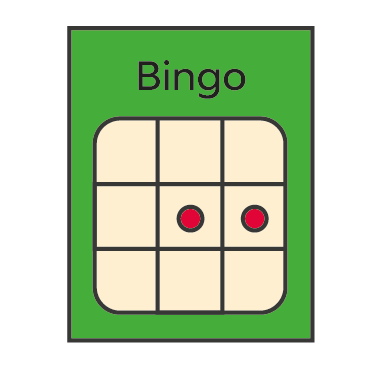 10:00 – 10:45Bingo s IrčouKlubovna 2.p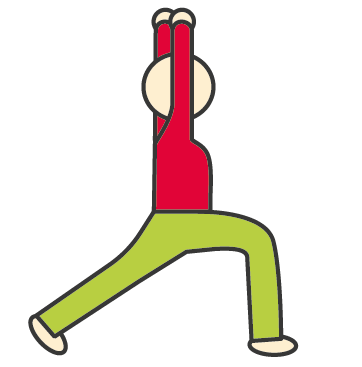 9:30 – 10:00Cvičení s PéťouKlubovna 3.p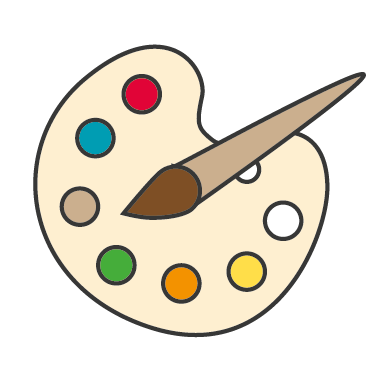 9:30 – 10:30Malování s PéťouKlubovna 3.p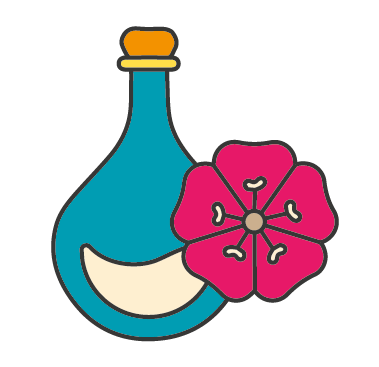 9:00 – 10:00Aromaterapie s IrčouKlubovna 1.p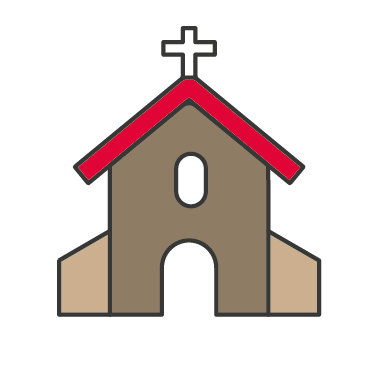 9:30 – 10:45BohoslužbaKlubovna 1.p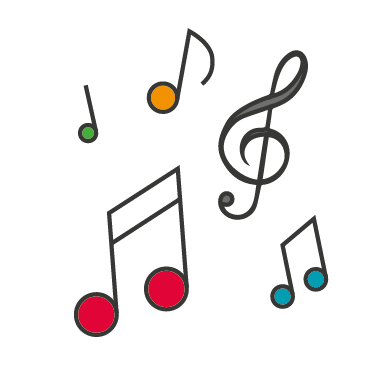 9:00 – 10:00Poslech hudbyKlubovna 3.p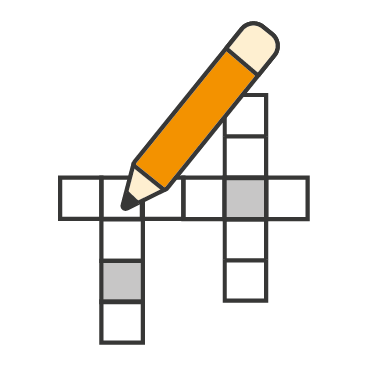 9:00 – 10:00Individuální aktivity10:00 – 10:45Bingo s IrčouKlubovna 2.p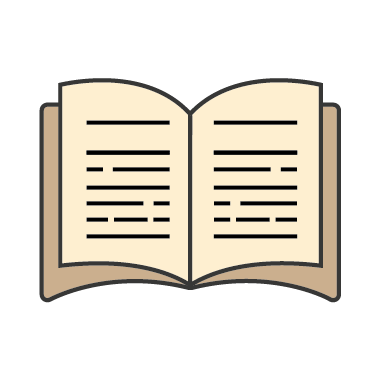 10:45 – 11:00Rada obyvatelKlubovna 0.p9:30 – 10:30Malování s PéťouKlubovna 3.p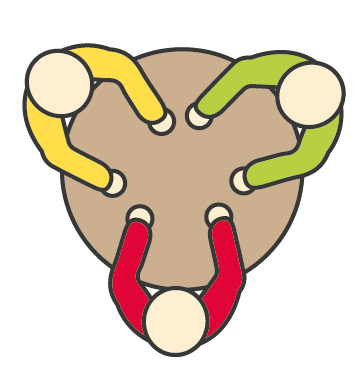 10:00 – 10:45Trénink paměti se studentyKlubovna 3.p9:30 – 10:00Zpěv a poslech gramodesek s PéťouKlubovna 3.p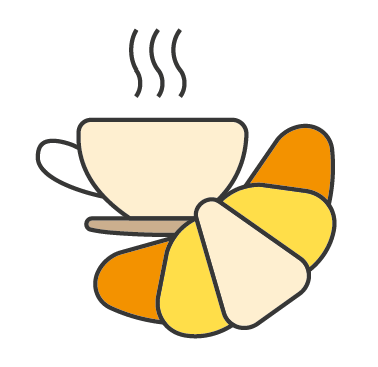 10:00-11:00Posezení u kávy Klubovna 3.p10:30 – 11:00Poslech hudbyKlubovna 3.p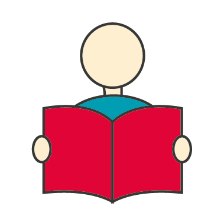 15:00-16:00Individuální aktivity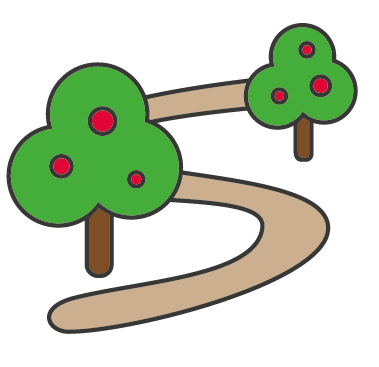 14:00-15:30ProcházkaINDIVIDUÁLNĚ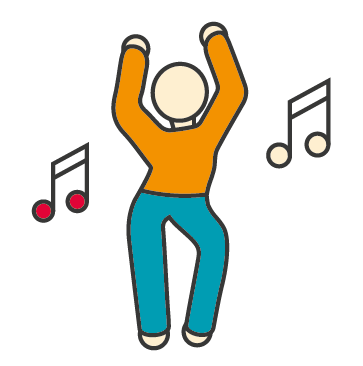 14:00-15:00Vystoupení Vlnka14:00-15:30ProcházkaINDIVIDUÁLNĚ15:00-16:00Individuální aktivity14:00-15:30ProcházkaINDIVIDUÁLNĚ15:00-16:00Posezení u kávy